Конференция обучающихся ТЭФ ИГЭУ
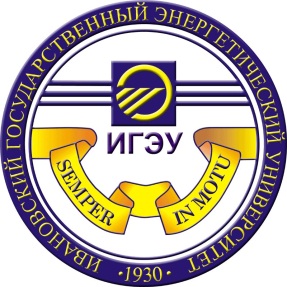 Протокол № 6
собрания Совета старост ТЭФ
и делегатов от академических групп
14.09.2020Председатель ОСО – Стародумова Мария
Секретарь – Желобанова Ольга

1) Присутствовали от факультета:Повестка дня:Слушали: 
1. О выборах Председателя Совета старост.2. О выборах Председателя Профбюро факультета.
3. О выборах делегатов в состав ОСО от факультета.4. О выборах делегатов на Конференцию обучающихся ИГЭУ.Выступали:Председатель ОСО ИГЭУ – Стародумова МарияПостановили:На должность Председателя совета старост ТЭФ были предложены следующие кандидатуры:Морозовская Елизавета       «За» - 13________________________ «За» -       ________________________ «За» -       Выбрать Председателем Совета старост ТЭФ: Морозовскую ЕлизаветуНа должность Председателя Профбюро факультета ТЭФ были предложены следующие кандидатуры:Бурик Валерия                     «За» - 19________________________ «За» -       ________________________ «За» -       Выбрать Председателем Профбюро факультета ТЭФ: Бурик ВалериюВыбрать следующих делегатов в состав ОСО от факультета:Выбрать следующих делегатов на Конференцию обучающихся ИГЭУ
 от факультета:Председатель ОСО                                                           ______________Секретарь                                                                           _____________№ п/пФИОКурс-группаДолжностьМорозова Анна Олеговна1-1СтаростаВерюгин Дмитрий Вячеславович1-1ДелегатПакалина Виктория Сергеевна1-2СтаростаСараева Эмилия Владимировна1-3СтаростаРыбкина Полина Сергеевна1-4СтаростаБурик Валерия Алексеевна2-1ДелегатРоманин Павел Дмитриевич2-2СтаростаМартыненко Тарас2-3СтаростаСоколова Дарья2-3ДелегатКруглов Сергей Дмитриевич2-4СтаростаБуров Роман Александрович2-4ДелегатТрухин Иван Сергеевич2-7СтаростаКузнецов Сергей Андреевич2-8СтаростаТаланкин Андрей Андреевич2-8ДелегатКашин Павел Валерьевич 2-8ДелегатКазарин Егор Дмитриевич3-1СтаростаРакитин Валентин Викторович3-1ДелегатШматалюк Максим Игоревич3-2СтаростаСавинова Анна Васильевна3-3аСтаростаСпасенкова Екатерина Константиновна3-3аДелегат№ФИОКурс-группа№ З/КЗа/ Против/
/ВоздержалисьВерюгин Дмитрий1-12000413/4/0№ФИОКурс-группа№ З/КТаланкин А.А.2-819134Кузнецов С.А.2-819122Круглов С.Д.2-419079Трухин И.С.2-719086Савинова А.В.3-3А18081Иванова А.В.3-3А18077Казарин Е.Д.3-118010Ракитин В.В.3-118021Пакалина В.С.1-220165Соколова Д.Д.2-319056